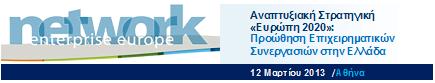 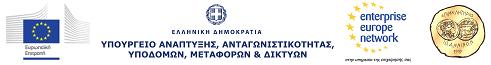 Πρόσκληση εκδήλωσης ενδιαφέροντοςΑναπτυξιακή Στρατηγική «Ευρώπη 2020»: Προώθηση Επιχειρηματικών Συνεργασιών στην Ελλάδα   Διεθνής εκδήλωση επιχειρηματικών συναντήσεων (B2B Networking Event)   Αθήνα, 12 Μαρτίου 2013   Το Enterprise Europe Network - Hellas προσκαλεί εκπροσώπους μικρομεσαίων επιχειρήσεων και ερευνητικών οργανισμών που ενδιαφέρονται να αναπτύξουν ή να επεκτείνουν τις δραστηριότητές τους στον ευρωπαϊκό χώρο να συμμετάσχουν στη διεθνή εκδήλωση διμερών συναντήσεων που θα πραγματοποιηθεί στην Αθήνα στις 12 Μαρτίου 2013, στις εγκαταστάσεις του ΕΚΕΦΕ «Δημόκριτος».     Η εκδήλωση επιχειρηματικών συναντήσεων γίνεται σε συνέχεια ομώνυμης ημερίδας η οποία θα λάβει χώρα την 11η Μαρτίου 2013 στο Κεντρικό Αμφιθέατρο του ΕΚΕΦΕ «Δημόκριτος».    Τα ανωτέρω αποτελούν πρωτοβουλία της Ελληνικής Κυβέρνησης και της Ευρωπαικής Επιτροπής και θα πραγματοποιηθούν παρουσία του Υπουργού Ανάπτυξης Ανταγωνιστικότητας, Υποδομών, Μεταφορών και Δικτύων κ. Κώστα Χατζηδάκη και του Αντιπροέδρου της Ευρωπαϊκής Επιτροπής και αρμόδιου επιτρόπου για θέματα επιχειρήσεων κ. Antonio Tajani.     
Βασικές θεματικές κατηγορίες:

Η εκδήλωση απευθύνεται σε επιχειρήσεις και οργανισμούς που δραστηριοποιούνται στους παρακάτω τομείς: 

·         Τρόφιμα & Ποτά 
·         Υλικά και Βασικές Τεχνολογίες Γενικής Εφαρμογής (KETs) 
·         Ενέργεια 
·         Τεχνολογίες Πληροφορικής και Επικοινωνιών 
·         Φαρμακευτική Βιομηχανία / Επιστήμες Υγείας 
·         Τουρισμός   Οι συμμετέχοντες θα έχουν τη δυνατότητα να πραγματοποιήσουν επαφές με δυνητικούς συνεργάτες στο εξωτερικό, να προσεγγίσουν νέους πελάτες/προμηθευτές, να εντοπίσουν καινοτόμες τεχνολογίες και προϊόντα και να προχωρήσουν σε νέες επιχειρηματικές και τεχνολογικές συνεργασίες.       
Διαδικασία συμμετοχής:Οι ενδιαφερόμενοι καλούνται να δηλώσουν το ενδιαφέρον τους το αργότερο έως τις 18 Φεβρουαρίου 2013, υποβάλλοντας το προφίλ τους μέσω της ιστοσελίδας http://www.b2match.eu/athens-b2b/pages/home. Η συμμετοχή στην εκδήλωση είναι δωρεάν.    
Σημαντικές ημερομηνίες: 
  

Περισσότερες πληροφορίες:

ΕΠΙΜΕΛΗΤΗΡΙΟ ΙΩΑΝΝΙΝΩΝ - Enterprise Europe Network - Hellas 
ΙΩΑΝΝΗΣ ΔΑΣΚΑΛΟΠΟΥΛΟΣ - ΑΝΝΑ ΖΕΡΒΑ 
Δ/νση  : Πουτέτση 14, ΤΚ-45333 ΙΩΑΝΝΙΝΑ
ΤΗΛ     : 26510.76589
ΦΑΞ    : 26510.25179 
E-MAIL: enterprise-europe@cci-ioannina.gr 
WEB    :  http://www.enterprise-hellas.gr/news/subnews/details.dot?inode=15914 
              http://www.b2match.eu/athens-b2b   18 ΦεβρουαρίουΠροθεσμία υποβολής προφίλ25 ΦεβρουαρίουΠροθεσμία εκδήλωσης ενδιαφέροντος για κατ' ιδίαν συναντήσεις7 ΜαρτίουΕνημέρωση συμμετεχόντων για το πρόγραμμα συναντήσεων11 ΜαρτίουΗμερίδα "Αναπτυξιακή Στρατηγική «Ευρώπη 2020»: Προώθηση Επιχειρηματικών Συνεργασιών στην Ελλάδα"12 ΜαρτίουΗ εκδήλωση διμερών επιχειρηματικών συναντήσεων